           20 октября  2023  г.                      №	47                          п. Коробкин« Об исполнении бюджета Коробкинского сельского муниципального образования Республики Калмыкия                                   за 9 месяцев  2023 года »В соответствии с Бюджетным Кодексом РФ, Федеральным Законом РФ № 131-ФЗ «Об общих принципах организации местного самоуправления в РФ», руководствуясь  Уставом Коробкинского сельского муниципального образования РК, В соответствии со статьей 264.2 Бюджетного кодекса Российской Федерации, статьей 33,34  Положения о бюджетном процессе в Коробкинском  муниципальном образовании Республики Калмыкия, утвержденным решением Собрания депутатов Коробкинского СМО РК № 67/4 от 11.10.2019 года, решило     1. Утвердить прилагаемый отчет об исполнении бюджета Коробкинского  сельского  муниципального  образования  Республики Калмыкия за 9 месяцев    2023 года по доходам в сумме 936,8  тыс. рублей, по расходам в сумме 919,4 тыс. рублей с превышением доходов  над расходами (профицит бюджета СМО) в сумме 17,5 тыс. рублей. (Приложение№1)    3. Настоящее решение подлежит опубликованию (обнародованию) и размещению на официальном сайте Коробкинского  сельского  муниципального  образования  Республики Калмыкия.Глава Коробкинского сельскогоМуниципального образованияРеспублики Калмыкия (ахлачи)                                        Литвиненко Е.Н.   Председатель Собрания депутатовКоробкинского сельского Муниципального образования Республики Калмыкия                                                          Тарабановская З.А.ПОЯСНИТЕЛЬНАЯ ЗАПИСКАк отчету об исполнении бюджета Коробкинского сельского образования Республики Калмыкия за 9 месяцев  2023года           За  9 месяцев  2023 года доходная часть бюджета Коробкинского СМО РК исполнена в сумме 936,8 тыс.  руб. или  на 59,6 %, при плановых назначениях 1570,8 тыс. руб.   Расходы бюджета составили 919,4 тыс. руб. или 57,5 % от плановых назначений 1599,2 тыс. руб.    В результате за 9 месяцев  2023 года исполнение бюджета сложилось с профицитом  в сумме 17,5 тыс. руб.За анализируемый отчетный период поступление налоговых и неналоговых доходов составило 264,5 тыс. руб. или 46,9 % от плановых назначений 564,4 руб.В общем объеме доходов доля налоговых и неналоговых доходов составила 28,2 % или 264,5 тыс. руб., доля безвозмездных поступлений  составила 71,8% или 672,3тыс. руб.Расходная часть бюджета Коробкинского СМО РК исполнена в сумме 919,4 тыс. руб. или 57,5 % от плановых назначений 1599,2 тыс. руб. Направлены  расходы бюджета:- общегосударственные вопросы 657,6 тыс. руб. или уд вес в расходах составил 71,5%;или уд вес в расходах составил 71,5%;-национальная оборона - в сумме 93,5 тыс. руб. или уд вес в расходах составил 10,2%;-жилищно-коммунальное хозяйство культура – в сумме 96,1 тыс. руб. или уд вес в расходах составил 10,5%;-социальная политика– в сумме 49,4 тыс. руб. или уд вес в расходах составил 5,4%;Численность работников  на 01.10.2023 составляет 4 человека, в т.ч. муниципальных  служащих- 2. Оплата труда с начислениями в общем объеме расходов составила 79,8% или 733,3 тыс. руб. За 9 месяцев 2023года была выплачена  выплата заработной платы, оплата коммунальных услуг в полном объеме. Остальные статьи финансировались по мере поступления бюджетных средств.Кредиторская задолженность  на 01.10.2023 года отсутствует.РЕШЕНИЕСОБРАНИЯ ДЕПУТАТОВКОРОБКИНСК   СЕЛЬСКОГО МУНИЦИПАЛЬНОГО ОБРАЗОВАНИЯРЕСПУБЛИКИ КАЛМЫКИЯ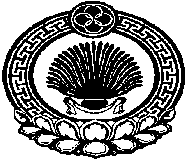 ХАЛЬМГ ТАНhЧИНКОРОБКИНСК  СЕЛАНЭМУНИЦИПАЛЬН БУРДЭЦИНДЕПУТАТНРИН ХУРГУтвержден решением Коробкинского СМО РК                                                  № 47   от    20.10. 2023 г.                                                 № 47   от    20.10. 2023 г.ОТЧЕТ ОБ ИСПОЛНЕНИИ БЮДЖЕТА КОРОБКИНСКОГО СМО РКОТЧЕТ ОБ ИСПОЛНЕНИИ БЮДЖЕТА КОРОБКИНСКОГО СМО РКОТЧЕТ ОБ ИСПОЛНЕНИИ БЮДЖЕТА КОРОБКИНСКОГО СМО РКза 9 месяцев   2023  годаза 9 месяцев   2023  годаза 9 месяцев   2023  года1. Доходы бюджета1. Доходы бюджета1. Доходы бюджетаНаименование показателяКод дохода бюджетной классификацииУтвержденные бюджетные назначенияИсполнено1234Доходы бюджета - ВСЕГО: 
В том числе:X1 570 796,80936 827,46НАЛОГОВЫЕ И НЕНАЛОГОВЫЕ ДОХОДЫ000 10000000000000000564 400,00264 477,59НАЛОГИ НА ПРИБЫЛЬ, ДОХОДЫ000 1010000000000000065 200,0094 081,08Налог на доходы физических лиц000 1010200001000011065 200,0094 081,08Налог на доходы физических лиц с доходов, источником которых является налоговый агент, за исключением доходов, в отношении которых исчисление и уплата налога осуществляются в соответствии со статьями 227, 227.1 и 228 Налогового кодекса Российской Федерации, а также доходов от долевого участия в организации, полученных в виде дивидендов000 1010201001000011062 200,0091 284,47Налог на доходы физических лиц с доходов, источником которых является налоговый агент, за исключением доходов, в отношении которых исчисление и уплата налога осуществляются в соответствии со статьями 227, 227.1 и 228 Налогового кодекса Российской Федерации (сумма платежа (перерасчеты, недоимка и задолженность по соответствующему платежу, в том числе по отмененному)182 1010201001100011062 200,0091 284,57Налог на доходы физических лиц с доходов, источником которых является налоговый агент, за исключением доходов, в отношении которых исчисление и уплата налога осуществляются в соответствии со статьями 227, 227.1 и 228 Налогового кодекса Российской Федерации (суммы денежных взысканий (штрафов) по соответствующему платежу согласно законодательству Российской Федерации)182 101020100130001100,00-0,10Налог на доходы физических лиц с доходов, полученных физическими лицами в соответствии со статьей 228 Налогового кодекса Российской Федерации000 101020300100001103 000,002 793,71Налог на доходы физических лиц с доходов, полученных физическими лицами в соответствии со статьей 228 Налогового кодекса Российской Федерации182 101020300100001103 000,000,00Налог на доходы физических лиц с доходов, полученных физическими лицами в соответствии со статьей 228 Налогового кодекса Российской Федерации (сумма платежа (перерасчеты, недоимка и задолженность по соответствующему платежу, в том числе по отмененному)182 101020300110001100,002 793,71Налог на доходы физических лиц в отношении доходов от долевого участия в организации, полученных в виде дивидендов (в части суммы налога, не превышающей 650 000 рублей)000 101021300100001100,002,90Налог на доходы физических лиц в отношении доходов от долевого участия в организации, полученных в виде дивидендов(в части суммы налога, не превышающей 650 000 рублей) (сумма платежа (перерасчеты, недоимка и задолженность по соответствующему платежу, в том числе по отмененному)182 101021300110001100,002,90НАЛОГИ НА СОВОКУПНЫЙ ДОХОД000 1050000000000000087 000,00107 588,28Единый сельскохозяйственный налог000 1050300001000011087 000,00107 588,28Единый сельскохозяйственный налог000 1050301001000011087 000,00107 588,28Единый сельскохозяйственный налог (сумма платежа (перерасчеты, недоимка и задолженность по соответствующему платежу, в том числе по отмененному)182 1050301001100011087 000,00107 588,28НАЛОГИ НА ИМУЩЕСТВО000 10600000000000000409 200,0060 834,01Налог на имущество физических лиц000 1060100000000011022 000,004 248,72Налог на имущество физических лиц, взимаемый по ставкам, применяемым к объектам налогообложения, расположенным в границах сельских поселений000 1060103010000011022 000,004 248,72Налог на имущество физических лиц, взимаемый по ставкам, применяемым к объектам налогообложения, расположенным в границах сельских поселений (сумма платежа (перерасчеты, недоимка и задолженность по соответствующему платежу, в том числе по отмененному)182 1060103010100011022 000,004 248,72Земельный налог000 10606000000000110387 200,0056 585,29Земельный налог с организаций000 1060603000000011015 000,00-2 360,00Земельный налог с организаций, обладающих земельным участком, расположенным в границах сельских поселений000 1060603310000011015 000,00-2 360,00Земельный налог с организаций, обладающих земельным участком, расположенным в границах сельских поселений (сумма платежа (перерасчеты, недоимка и задолженность по соответствующему платежу, в том числе по отмененному)182 1060603310100011015 000,00-2 360,00Земельный налог с физических лиц000 10606040000000110372 200,0058 945,29Земельный налог с физических лиц, обладающих земельным участком, расположенным в границах сельских поселений000 10606043100000110372 200,0058 945,29Земельный налог с физических лиц, обладающих земельным участком, расположенным в границах сельских поселений (сумма платежа (перерасчеты, недоимка и задолженность по соответствующему платежу, в том числе по отмененному)182 10606043101000110372 200,0058 945,29ГОСУДАРСТВЕННАЯ ПОШЛИНА000 108000000000000003 000,000,00Государственная пошлина за совершение нотариальных действий (за исключением действий, совершаемых консульскими учреждениями Российской Федерации)000 108040000100001103 000,000,00Государственная пошлина за совершение нотариальных действий должностными лицами органов местного самоуправления, уполномоченными в соответствии с законодательными актами Российской Федерации на совершение нотариальных действий874 108040200100001103 000,000,00ШТРАФЫ, САНКЦИИ, ВОЗМЕЩЕНИЕ УЩЕРБА000 116000000000000000,001 974,22Административные штрафы, установленные законами субъектов Российской Федерации об административных правонарушениях000 116020000200001400,001 974,22Административные штрафы, установленные законами субъектов Российской Федерации об административных правонарушениях, за нарушение муниципальных правовых актов636 116020200200001400,001 974,22БЕЗВОЗМЕЗДНЫЕ ПОСТУПЛЕНИЯ000 200000000000000001 006 396,80672 349,87БЕЗВОЗМЕЗДНЫЕ ПОСТУПЛЕНИЯ ОТ ДРУГИХ БЮДЖЕТОВ БЮДЖЕТНОЙ СИСТЕМЫ РОССИЙСКОЙ ФЕДЕРАЦИИ000 202000000000000001 006 396,80672 349,87Дотации бюджетам бюджетной системы Российской Федерации000 20210000000000150474 100,00434 500,00Дотации на выравнивание бюджетной обеспеченности000 20215001000000150474 100,00434 500,00Дотации бюджетам сельских поселений на выравнивание бюджетной обеспеченности из бюджета субъекта Российской Федерации874 20215001100000150474 100,00434 500,00Субвенции бюджетам бюджетной системы Российской Федерации000 20230000000000150124 660,0093 495,00Субвенции бюджетам на осуществление первичного воинского учета органами местного самоуправления поселений, муниципальных и городских округов000 20235118000000150124 660,0093 495,00Субвенции бюджетам сельских поселений на осуществление первичного воинского учета органами местного самоуправления поселений, муниципальных и городских округов874 20235118100000150124 660,0093 495,00Иные межбюджетные трансферты000 20240000000000150407 636,80144 354,87Межбюджетные трансферты, передаваемые бюджетам муниципальных образований на осуществление части полномочий по решению вопросов местного значения в соответствии с заключенными соглашениями000 20240014000000150300 000,0036 718,07Межбюджетные трансферты, передаваемые бюджетам сельских поселений из бюджетов муниципальных районов на осуществление части полномочий по решению вопросов местного значения в соответствии с заключенными соглашениями874 20240014100000150300 000,0036 718,07Прочие межбюджетные трансферты, передаваемые бюджетам000 20249999000000150107 636,80107 636,80Прочие межбюджетные трансферты, передаваемые бюджетам сельских поселений874 20249999100000150107 636,80107 636,802. Расходы бюджета2. Расходы бюджета2. Расходы бюджета2. Расходы бюджетаНаименование 
показателяКод расхода по бюджетной классификацииУтвержденные бюджетные назначенияИсполненоНаименование 
показателяКод расхода по бюджетной классификацииУтвержденные бюджетные назначенияИсполнено1234Расходы бюджета - ВСЕГО 
В том числе:X1 599 196,80919 359,32ОБЩЕГОСУДАРСТВЕННЫЕ ВОПРОСЫ000 0100 0000000000 000 000772 836,80657 558,32Функционирование высшего должностного лица субъекта Российской Федерации и муниципального образования000 0102 7810100120 000 000407 836,80337 172,22Расходы на выплаты персоналу в целях обеспечения выполнения функций государственными (муниципальными) органами, казенными учреждениями, органами управления государственными внебюджетными фондами000 0102 7810100120 100 000407 836,80337 172,22Расходы на выплаты персоналу государственных (муниципальных) органов000 0102 7810100120 120 000407 836,80337 172,22Фонд оплаты труда государственных (муниципальных) органов000 0102 7810100120 121 000350 436,80280 665,00Расходы000 0102 7810100120 121 200350 436,80280 665,00Оплата труда, начисления на выплаты по оплате труда000 0102 7810100120 121 210350 436,80280 665,00Заработная плата874 0102 7810100120 121 211350 436,80280 665,00Взносы по обязательному социальному страхованию на выплаты денежного содержания и иные выплаты работникам государственных (муниципальных) органов000 0102 7810100120 129 00057 400,0056 507,22Расходы000 0102 7810100120 129 20057 400,0056 507,22Оплата труда, начисления на выплаты по оплате труда000 0102 7810100120 129 21057 400,0056 507,22Начисления на выплаты по оплате труда874 0102 7810100120 129 21357 400,0056 507,22Функционирование Правительства Российской Федерации, высших исполнительных органов государственной власти субъектов Российской Федерации, местных администраций000 0104 7810200120 000 000365 000,00320 386,10Расходы на выплаты персоналу в целях обеспечения выполнения функций государственными (муниципальными) органами, казенными учреждениями, органами управления государственными внебюджетными фондами000 0104 7810200120 100 000259 700,00223 214,13Расходы на выплаты персоналу государственных (муниципальных) органов000 0104 7810200120 120 000259 700,00223 214,13Фонд оплаты труда государственных (муниципальных) органов000 0104 7810200120 121 000210 700,00190 921,57Расходы000 0104 7810200120 121 200210 700,00190 921,57Оплата труда, начисления на выплаты по оплате труда000 0104 7810200120 121 210210 700,00190 921,57Заработная плата874 0104 7810200120 121 211210 700,00190 921,57Взносы по обязательному социальному страхованию на выплаты денежного содержания и иные выплаты работникам государственных (муниципальных) органов000 0104 7810200120 129 00049 000,0032 292,56Расходы000 0104 7810200120 129 20049 000,0032 292,56Оплата труда, начисления на выплаты по оплате труда000 0104 7810200120 129 21049 000,0032 292,56Начисления на выплаты по оплате труда874 0104 7810200120 129 21349 000,0032 292,56Закупка товаров, работ и услуг для обеспечения государственных (муниципальных) нужд000 0104 7810200120 200 00087 600,0082 429,85Иные закупки товаров, работ и услуг для обеспечения государственных (муниципальных) нужд000 0104 7810200120 240 00087 600,0082 429,85Закупка товаров, работ и услуг в сфере информационно-коммуникационных технологий000 0104 7810200120 242 00067 200,0066 731,85Расходы000 0104 7810200120 242 20067 200,0066 731,85Оплата работ, услуг000 0104 7810200120 242 22067 200,0066 731,85Услуги связи874 0104 7810200120 242 22151 200,0051 131,85Прочие работы, услуги874 0104 7810200120 242 22616 000,0015 600,00Прочая закупка товаров, работ и услуг000 0104 7810200120 244 00016 300,0015 698,00Расходы000 0104 7810200120 244 2007 800,007 228,00Оплата работ, услуг000 0104 7810200120 244 2207 800,007 228,00Работы, услуги по содержанию имущества874 0104 7810200120 244 225500,000,00Прочие работы, услуги874 0104 7810200120 244 2267 300,007 228,00Поступление нефинансовых активов000 0104 7810200120 244 3008 500,008 470,00Увеличение стоимости материальных запасов000 0104 7810200120 244 3408 500,008 470,00Увеличение стоимости горюче-смазочных материалов874 0104 7810200120 244 3435 200,005 170,00Увеличение стоимости прочих материальных запасов874 0104 7810200120 244 3463 300,003 300,00Закупка энергетических ресурсов000 0104 7810200120 247 0004 100,000,00Расходы000 0104 7810200120 247 2004 100,000,00Оплата работ, услуг000 0104 7810200120 247 2204 100,000,00Коммунальные услуги874 0104 7810200120 247 2234 100,000,00Иные бюджетные ассигнования000 0104 7810200120 800 00017 700,0014 742,12Исполнение судебных актов000 0104 7810200120 830 0002 000,002 000,00Исполнение судебных актов Российской Федерации и мировых соглашений по возмещению причиненного вреда000 0104 7810200120 831 0002 000,002 000,00Расходы000 0104 7810200120 831 2002 000,002 000,00Прочие расходы000 0104 7810200120 831 2902 000,002 000,00Налоги, пошлины и сборы874 0104 7810200120 831 2912 000,002 000,00Уплата налогов, сборов и иных платежей000 0104 7810200120 850 00015 700,0012 742,12Уплата налога на имущество организаций и земельного налога000 0104 7810200120 851 0002 200,000,00Расходы000 0104 7810200120 851 2002 200,000,00Прочие расходы000 0104 7810200120 851 2902 200,000,00Налоги, пошлины и сборы874 0104 7810200120 851 2912 200,000,00Уплата прочих налогов, сборов000 0104 7810200120 852 0007 000,006 250,00Расходы000 0104 7810200120 852 2007 000,006 250,00Прочие расходы000 0104 7810200120 852 2907 000,006 250,00Налоги, пошлины и сборы874 0104 7810200120 852 2917 000,006 250,00Уплата иных платежей000 0104 7810200120 853 0006 500,006 492,12Расходы000 0104 7810200120 853 2006 500,006 492,12Прочие расходы000 0104 7810200120 853 2906 500,006 492,12Штрафы за нарушение законодательства о налогах и сборах, законодательства о страховых взносах874 0104 7810200120 853 2926 500,006 492,12НАЦИОНАЛЬНАЯ ОБОРОНА000 0200 0000000000 000 000124 660,0093 495,00Мобилизационная и вневойсковая подготовка000 0203 7810451180 000 000124 660,0093 495,00Расходы на выплаты персоналу в целях обеспечения выполнения функций государственными (муниципальными) органами, казенными учреждениями, органами управления государственными внебюджетными фондами000 0203 7810451180 100 000111 660,0083 745,00Расходы на выплаты персоналу государственных (муниципальных) органов000 0203 7810451180 120 000111 660,0083 745,00Фонд оплаты труда государственных (муниципальных) органов000 0203 7810451180 121 00085 760,0064 320,30Расходы000 0203 7810451180 121 20085 760,0064 320,30Оплата труда, начисления на выплаты по оплате труда000 0203 7810451180 121 21085 760,0064 320,30Заработная плата874 0203 7810451180 121 21185 760,0064 320,30Взносы по обязательному социальному страхованию на выплаты денежного содержания и иные выплаты работникам государственных (муниципальных) органов000 0203 7810451180 129 00025 900,0019 424,70Расходы000 0203 7810451180 129 20025 900,0019 424,70Оплата труда, начисления на выплаты по оплате труда000 0203 7810451180 129 21025 900,0019 424,70Начисления на выплаты по оплате труда874 0203 7810451180 129 21325 900,0019 424,70Закупка товаров, работ и услуг для обеспечения государственных (муниципальных) нужд000 0203 7810451180 200 00013 000,009 750,00Иные закупки товаров, работ и услуг для обеспечения государственных (муниципальных) нужд000 0203 7810451180 240 00013 000,009 750,00Прочая закупка товаров, работ и услуг000 0203 7810451180 244 00013 000,009 750,00Поступление нефинансовых активов000 0203 7810451180 244 30013 000,009 750,00Увеличение стоимости материальных запасов000 0203 7810451180 244 34013 000,009 750,00Увеличение стоимости прочих материальных запасов874 0203 7810451180 244 34613 000,009 750,00НАЦИОНАЛЬНАЯ БЕЗОПАСНОСТЬ И ПРАВООХРАНИТЕЛЬНАЯ ДЕЯТЕЛЬНОСТЬ000 0300 0000000000 000 0006 000,000,00Защита населения и территории от чрезвычайных ситуаций природного и техногенного характера, пожарная безопасность000 0310 7890190550 000 0006 000,000,00Закупка товаров, работ и услуг для обеспечения государственных (муниципальных) нужд000 0310 7890190550 200 0006 000,000,00Иные закупки товаров, работ и услуг для обеспечения государственных (муниципальных) нужд000 0310 7890190550 240 0006 000,000,00Прочая закупка товаров, работ и услуг000 0310 7890190550 244 0006 000,000,00Расходы000 0310 7890190550 244 2006 000,000,00Оплата работ, услуг000 0310 7890190550 244 2206 000,000,00Прочие работы, услуги874 0310 7890190550 244 2266 000,000,00НАЦИОНАЛЬНАЯ ЭКОНОМИКА000 0400 0000000000 000 000210 000,000,00Другие вопросы в области национальной экономики000 0412 78909М6010 000 000210 000,000,00Межбюджетные трансферты000 0412 78909М6010 500 000210 000,000,00Иные межбюджетные трансферты000 0412 78909М6010 540 000210 000,000,00Расходы000 0412 78909М6010 540 200210 000,000,00Безвозмездные перечисления бюджетам000 0412 78909М6010 540 250210 000,000,00Перечисления текущего характера другим бюджетам бюджетной системы Российской Федерации874 0412 78909М6010 540 251210 000,000,00ЖИЛИЩНО-КОММУНАЛЬНОЕ ХОЗЯЙСТВО000 0500 0000000000 000 000328 000,0022 767,88Коммунальное хозяйство000 0502 7850215810 000 000300 000,000,00Закупка товаров, работ и услуг для обеспечения государственных (муниципальных) нужд000 0502 7850215810 200 000300 000,000,00Иные закупки товаров, работ и услуг для обеспечения государственных (муниципальных) нужд000 0502 7850215810 240 000300 000,000,00Прочая закупка товаров, работ и услуг000 0502 7850215810 244 000300 000,000,00Расходы000 0502 7850215810 244 200300 000,000,00Оплата работ, услуг000 0502 7850215810 244 220300 000,000,00Работы, услуги по содержанию имущества874 0502 7850215810 244 225300 000,000,00Благоустройство000 0503 7860115820 000 00023 800,0022 767,88Закупка товаров, работ и услуг для обеспечения государственных (муниципальных) нужд000 0503 7860115820 200 00023 800,0022 767,88Иные закупки товаров, работ и услуг для обеспечения государственных (муниципальных) нужд000 0503 7860115820 240 00023 800,0022 767,88Прочая закупка товаров, работ и услуг000 0503 7860115820 244 00023 800,0022 767,88Расходы000 0503 7860115820 244 20022 800,0022 767,88Оплата работ, услуг000 0503 7860115820 244 22022 800,0022 767,88Работы, услуги по содержанию имущества874 0503 7860115820 244 22522 800,0022 767,88Поступление нефинансовых активов000 0503 7860115820 244 3001 000,000,00Увеличение стоимости материальных запасов000 0503 7860115820 244 3401 000,000,00Увеличение стоимости строительных материалов874 0503 7860115820 244 3441 000,000,00Благоустройство000 0503 7860115850 000 0004 200,000,00Закупка товаров, работ и услуг для обеспечения государственных (муниципальных) нужд000 0503 7860115850 200 0004 200,000,00Иные закупки товаров, работ и услуг для обеспечения государственных (муниципальных) нужд000 0503 7860115850 240 0004 200,000,00Прочая закупка товаров, работ и услуг000 0503 7860115850 244 0004 200,000,00Расходы000 0503 7860115850 244 2004 200,000,00Оплата работ, услуг000 0503 7860115850 244 2204 200,000,00Работы, услуги по содержанию имущества874 0503 7860115850 244 2254 200,000,00КУЛЬТУРА, КИНЕМАТОГРАФИЯ000 0800 0000000000 000 000108 200,0096 092,42Культура000 0801 7830105200 000 000108 200,0096 092,42Расходы на выплаты персоналу в целях обеспечения выполнения функций государственными (муниципальными) органами, казенными учреждениями, органами управления государственными внебюджетными фондами000 0801 7830105200 100 000101 000,0089 192,00Расходы на выплаты персоналу казенных учреждений000 0801 7830105200 110 000101 000,0089 192,00Фонд оплаты труда учреждений000 0801 7830105200 111 00072 000,0068 503,86Расходы000 0801 7830105200 111 20072 000,0068 503,86Оплата труда, начисления на выплаты по оплате труда000 0801 7830105200 111 21072 000,0068 503,86Заработная плата874 0801 7830105200 111 21172 000,0068 503,86Взносы по обязательному социальному страхованию на выплаты по оплате труда работников и иные выплаты работникам учреждений000 0801 7830105200 119 00029 000,0020 688,14Расходы000 0801 7830105200 119 20029 000,0020 688,14Оплата труда, начисления на выплаты по оплате труда000 0801 7830105200 119 21029 000,0020 688,14Начисления на выплаты по оплате труда874 0801 7830105200 119 21329 000,0020 688,14Закупка товаров, работ и услуг для обеспечения государственных (муниципальных) нужд000 0801 7830105200 200 0005 400,005 400,00Иные закупки товаров, работ и услуг для обеспечения государственных (муниципальных) нужд000 0801 7830105200 240 0005 400,005 400,00Закупка товаров, работ и услуг в сфере информационно-коммуникационных технологий000 0801 7830105200 242 0005 400,005 400,00Расходы000 0801 7830105200 242 2005 400,005 400,00Оплата работ, услуг000 0801 7830105200 242 2205 400,005 400,00Прочие работы, услуги874 0801 7830105200 242 2265 400,005 400,00Иные бюджетные ассигнования000 0801 7830105200 800 0001 800,001 500,42Уплата налогов, сборов и иных платежей000 0801 7830105200 850 0001 800,001 500,42Уплата иных платежей000 0801 7830105200 853 0001 800,001 500,42Расходы000 0801 7830105200 853 2001 800,001 500,42Прочие расходы000 0801 7830105200 853 2901 800,001 500,42Штрафы за нарушение законодательства о налогах и сборах, законодательства о страховых взносах874 0801 7830105200 853 2921 800,001 500,42СОЦИАЛЬНАЯ ПОЛИТИКА000 1000 0000000000 000 00049 500,0049 445,70Социальное обеспечение населения000 1003 7890990520 000 00049 500,0049 445,70Социальное обеспечение и иные выплаты населению000 1003 7890990520 300 00049 500,0049 445,70Социальные выплаты гражданам, кроме публичных нормативных социальных выплат000 1003 7890990520 320 00049 500,0049 445,70Пособия, компенсации и иные социальные выплаты гражданам, кроме публичных нормативных обязательств000 1003 7890990520 321 00049 500,0049 445,70Расходы000 1003 7890990520 321 20049 500,0049 445,70Социальное обеспечение000 1003 7890990520 321 26049 500,0049 445,70Пособия по социальной помощи населению в денежной форме874 1003 7890990520 321 26249 500,0049 445,70Результат кассового исполнения бюджета (дефицит/профицит)X-28 400,0017 468,14   3. Источники финансирования дефицита бюджета   3. Источники финансирования дефицита бюджета   3. Источники финансирования дефицита бюджета   3. Источники финансирования дефицита бюджетаНаименование 
показателяКод источника по бюджетной классификацииУтвержденные бюджетные назначенияИсполненоНаименование 
показателяКод источника по бюджетной классификацииУтвержденные бюджетные назначенияИсполнено1234Источники финансирования дефицита бюджета - ВСЕГО 
В том числе:X28 400,00-17 468,14источники внутреннего финансирования бюджета 
Из них:X0,000,00источники внешнего финансирования бюджета 
Из них:X0,000,00Изменение остатков средств000 0100000000000000028 400,00-17 468,14Изменение остатков средств на счетах по учету средств бюджетов000 0105000000000000028 400,00-17 468,14Увеличение остатков средств бюджетов000 01050000000000500-1 570 796,80-936 827,46Увеличение прочих остатков средств бюджетов000 01050200000000500-1 570 796,80-936 827,46Увеличение прочих остатков денежных средств бюджетов000 01050201000000510-1 570 796,80-936 827,46Увеличение прочих остатков денежных средств бюджетов сельских поселений874 01050201100000510-1 570 796,80-936 827,46Уменьшение остатков средств бюджетов000 010500000000006001 599 196,80919 359,32Уменьшение прочих остатков средств бюджетов000 010502000000006001 599 196,80919 359,32Уменьшение прочих остатков денежных средств бюджетов000 010502010000006101 599 196,80919 359,32Уменьшение прочих остатков денежных средств бюджетов сельских поселений874 010502011000006101 599 196,80919 359,32